Początek formularzaDół formularzaOgłoszenie nr 91972 - 2017 z dnia 2017-06-02 r. Warszawa: 
OGŁOSZENIE O ZMIANIE OGŁOSZENIA OGŁOSZENIE DOTYCZY:Ogłoszenia o zamówieniu INFORMACJE O ZMIENIANYM OGŁOSZENIUNumer: 518757-N-2017
Data: 26/05/2017SEKCJA I: ZAMAWIAJĄCYMiasto st. Warszawa - Urząd Pracy m. st. Warszawy, Krajowy numer identyfikacyjny 1621047700000, ul. Grochowska  171 B, 04-111   Warszawa, woj. mazowieckie, państwo Polska, tel. 22 877 45 96, e-mail d.klaus@up.warszawa.pl, faks 22 837 33 40. 
Adres strony internetowej (url): 
Adres profilu nabywcy: 
Adres strony internetowej, pod którym można uzyskać dostęp do narzędzi i urządzeń lub formatów plików, które nie są ogólnie dostępne: SEKCJA II: ZMIANY W OGŁOSZENIU II.1) Tekst, który należy zmienić:Miejsce, w którym znajduje się zmieniany tekst:
Numer sekcji: III
Punkt: 1.3)
W ogłoszeniu jest: III.1.3) Zdolność techniczna lub zawodowa: (...)oraz ii) w okresie ostatnich 5 lat przed upływem terminu składania ofert, a jeżeli okres prowadzenia działalności jest krótszy - w tym okresie, wykonał co najmniej dwie budowy lub przebudowy (w rozumieniu ustawy z dnia 7 lipca 1994 r. Prawo budowlane) budynku zawierającego lokale użytkowe oraz windę, każda o wartości robót budowlanych co najmniej 750.000,00 złotych brutto. (...)
W ogłoszeniu powinno być: III.1.3) Zdolność techniczna lub zawodowa: (...)oraz ii) w okresie ostatnich 5 lat przed upływem terminu składania ofert, a jeżeli okres prowadzenia działalności jest krótszy - w tym okresie, wykonał co najmniej dwie budowy lub przebudowy (w rozumieniu ustawy z dnia 7 lipca 1994 r. Prawo budowlane) budynku zawierającego lokale użytkowe, w tym co najmniej jednego zawierającego windę, każda o wartości robót budowlanych co najmniej 750.000,00 złotych brutto. (...)

Miejsce, w którym znajduje się zmieniany tekst:
Numer sekcji: IV
Punkt: 6.2)
W ogłoszeniu jest: Termin składania ofert lub wniosków o dopuszczenie do udziału w postępowaniu: Data: 2017-06-19, godzina: 12.00, 
W ogłoszeniu powinno być: Termin składania ofert lub wniosków o dopuszczenie do udziału w postępowaniu: Data: 2017-06-20, godzina: 12.00, 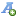 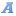 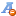 